REGISTRATION & WAIVER FORM 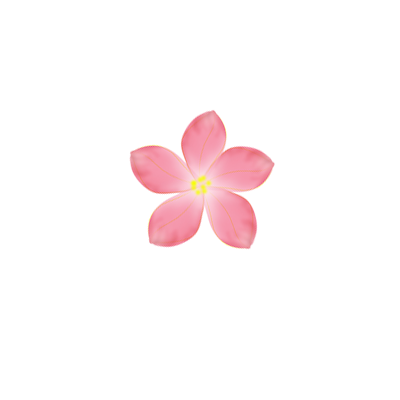 WOMENS WELLNESS GROUP, March 2, - April 6, 2020Instructor: Mitu Singh (Ed.D), Registered Psychotherapist, Certified Yoga InstructorWaiver: If at any time during the class/group, you feel discomfort or strain, gently come out of the posture or practice. You may rest at any time during the class/group. It is important in yoga and meditation that you listen to your body, and respect its limits on any given day. I, the undersigned, understand that yoga/meditation is not a substitute for medical attention, examination, diagnosis, or treatment. I recognize that it is my responsibility to notify my group/class facilitator of any serious illness or injury before every class/group session. I will not perform any postures or practices to the extent of strain, pain, discomfort or danger: physical, emotional or psychological. I accept that neither the facilitator (Mitu Singh), nor the hosting facility, is liable for any injury, or damages, to person or property, resulting from taking of the class/ attending the group. If your unable to fill out signature, instructor will print out your emailed registration form and have you sign in class. IN ORDER TO OFFICIALLY ENROLL IN THE GROUP/CLASS PLEASE FILL OUT FORM AND EMAIL TO: mitupsychotherapy@gmail.comThe Conscious Living Centre
Markham McNicoll Plaza
3031 Markham Rd. Suite #31
Scarborough, Ontario
M1X 1L9FULL NAME XEMAIL ADDRESS XTELEPHONE #XFULL HOME ADDRESSXEMERGENCY CONTACT NAME & NUMBERXBest place to reach you for class updates or changes, Email  or Telephone?X Have you practiced yoga before, YES/NO? If yes for how long?XAny physical injuries, limitations, or pain? ExplainXDo you have any mental health vulnerabilities that you feel can trigger/worsen from yoga or meditation?  XDo you have any pain or issues? (write put ‘X’ to all that apply):      Neck:          Shoulder:          Elbow:          Hands:         Wrists: Lower Back:                Hips:                Knees:              Feet:            Other (please note): NAME:   XDATE: XSIGNATURE: XDATE: X